DSC Change Completion Report (CCR)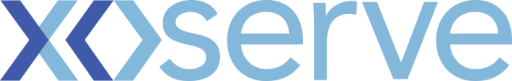 Please send completed form to: box.xoserve.portfoliooffice@xoserve.comDocument Version HistoryTemplate Version HistoryChange TitleiConversion2 Part 2 (non NG interfaces)Change reference number (XRN)XRN5153Xoserve Project Manager  Rachel AddisonEmail addressRachel.Addison@xoserve.comContact number01212292528Target Change Management Committee date07/04/2021Date of Solution ImplementationSeptember 2020Section 1: Overview of Change DeliverySection 1: Overview of Change DeliveryThe scope of the project was to migrate all non NG interface files away from the NG estate to ensure that they flowed directly to the required recipient from Xoserve. This change is linked to previous iConversion changes whereby files were routed away from BFTS / Globalscape as part of the separation activities. The scope of the project was to migrate all non NG interface files away from the NG estate to ensure that they flowed directly to the required recipient from Xoserve. This change is linked to previous iConversion changes whereby files were routed away from BFTS / Globalscape as part of the separation activities. Section 2: Confirmed Funding ArrangementsSection 2: Confirmed Funding ArrangementsSection 3: Provide a summary of any agreed scope changesSection 3: Provide a summary of any agreed scope changesThis change was initially raised as an internal change and managed by the ME team. Therefore, the usual governance documentation has not been prepared for this change and there is no BER. As some of the files required re-directing to the DNs, a request was made that this change be raised as an external change to ensure visibility at ChMC. As a consequence, a CCR has been requested for evidence that this change has been completed and closed down. Due to the nature of the project, funding has been sourced internally. The costs of the work will not be charged to customers. For information, the cost of completing the required activities was £11,402. This change was initially raised as an internal change and managed by the ME team. Therefore, the usual governance documentation has not been prepared for this change and there is no BER. As some of the files required re-directing to the DNs, a request was made that this change be raised as an external change to ensure visibility at ChMC. As a consequence, a CCR has been requested for evidence that this change has been completed and closed down. Due to the nature of the project, funding has been sourced internally. The costs of the work will not be charged to customers. For information, the cost of completing the required activities was £11,402. Section 4: Detail any changes to the Xoserve Service DescriptionSection 4: Detail any changes to the Xoserve Service DescriptionThere are no changes identified / required to the Xoserve Service Descriptions.There are no changes identified / required to the Xoserve Service Descriptions.Section 5: Provide details of any revisions to the text of the UK Link ManualSection 5: Provide details of any revisions to the text of the UK Link ManualThere are no revisions required to the UK Link Manual. The structure of the impacted files has not been changed. There are no revisions required to the UK Link Manual. The structure of the impacted files has not been changed. Section 6: Lessons LearntSection 6: Lessons LearntGiven the nature and size of the project lessons learned were not captured. Given the nature and size of the project lessons learned were not captured. VersionStatusDateAuthor(s)Summary of Changes0.1For Approval24/03/21R Addison VersionStatusDateAuthor(s)Summary of Changes2.0Approved17/07/18Rebecca PerkinsTemplate approved at ChMC on 11th July3.0Approved19/12/18Heather SpensleyMoved onto Xoserve’s new Word template in line with new branding